
РОССИЙСКАЯ ФЕДЕРАЦИЯ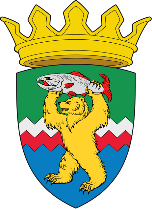 КАМЧАТСКИЙ КРАЙЕЛИЗОВСКИЙ МУНИЦИПАЛЬНЫЙ РАЙОНДУМА ЕЛИЗОВСКОГО МУНИЦИПАЛЬНОГО РАЙОНАРЕШЕНИЕ13 октября 2020 г. № 1475	г. Елизово100 сессия О составе постоянного комитета Думы Елизовского муниципального района по местному самоуправлению, муниципальной собственности, архитектуре и строительству         Рассмотрев заявления депутатов Думы Елизовского муниципального района о включении в состав постоянного комитета Думы Елизовского муниципального района по местному самоуправлению, муниципальной собственности, архитектуре и строительству, Дума Елизовского муниципального районаРЕШИЛА:           1. Включить в состав постоянного комитета Думы Елизовского муниципального района по местному самоуправлению, муниципальной собственности, архитектуре и строительству следующих депутатов Думы Елизовского муниципального района:Воронов Николай Викторович;Завьялов Валерий Алексеевич;Ломакин  Михаил Юрьевич; Мамченков Дмитрий Олегович;Никифоров Владимир Ильич;Прокопенко Ольга Анатольевна;Рябцева Елена Ивановна;Храпов Александр Александрович;Хрюкина Ольга Михайловна;Хорольская Елена Анатольевна;   11) Шергальдин Андрей Андреевич; 12) Юрьев Михаил Васильевич.2. Настоящее Решение вступает в силу с момента его принятия. Председатель Думы Елизовского муниципального района			        А.А. Шергальдин